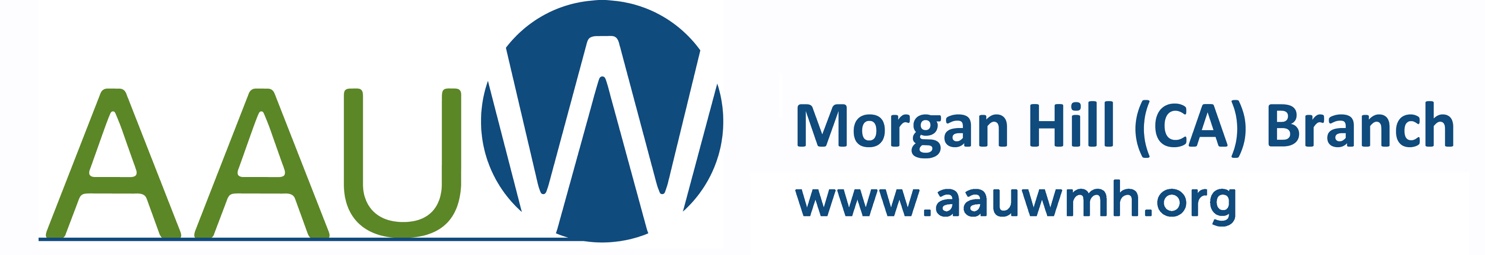 Re-Entry College Scholarships and Deferred Entry College Scholarshipsfor the22021-2022 Academic YearApplications Due: May 15, 2021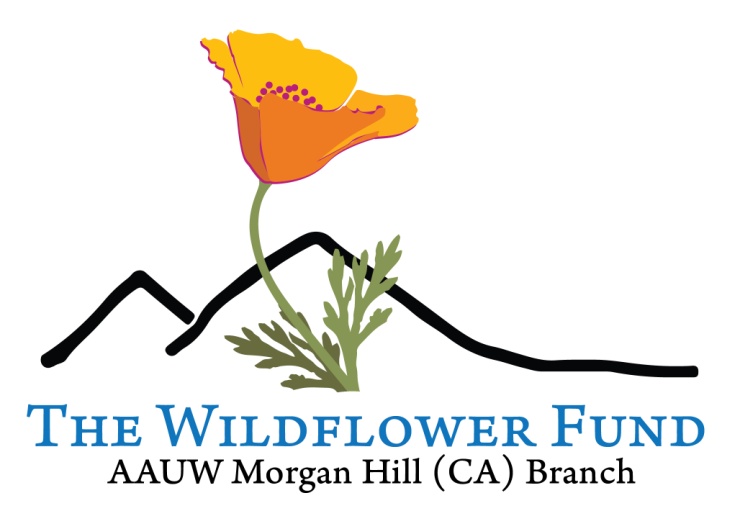 providing local scholarships for womenAAUW Morgan Hill Re-Entry Scholarship and Deferred Entry Scholarship2021-22 Academic Year InformationThe American Association of University Women (AAUW) Morgan Hill Branch offers scholarships to women who meet the following criteria: Re-Entry Scholarship EligibilityCurrent or past Morgan Hill resident or current or former student of the Morgan Hill Unified School District (MHUSD).Re-entered or re-entering college after a break or interruption in undergraduate studies. Enrolled/enrolling at a community college and planning to transfer and continue at a four-year institution or enrolled/enrolling at a four-year college/university at this time.Working toward an Associate or Bachelor degree on a part-time (6 units minimum) to full-time (12 units) basis.Able to demonstrate genuine financial need.Will provide verification of enrollment for academic year 2021-2022 in order to receive any AAUW scholarship funds.Deferred Entry Scholarship EligibilityCurrent or past Morgan Hill resident or current or former student of the Morgan Hill Unified School District (MHUSD).Transitioning to college and entering for the first time after a break or interruption after high school diploma or GED equivalent.Enrolling at a community college or four year college/university at this time.Working toward an Associate or Bachelor degree or taking coursework leading to a specific certificate program on a part-time (6 units) to full-time (12 units) basis.Able to demonstrate genuine financial need.Will provide verification of enrollment for academic year 2021-2022 in order to receive any AAUW scholarship funds.InstructionsComplete and print the following application for receipt by May 15, 2021. Be sure to sign the application.For RE-RENTRY APPLICANTS ONLY, provide copies of grade reports or transcripts for work completed at all colleges attended and include your most recent grades and college coursework in process.Write a personal statement. This is a critical part of this scholarship application. It is in your best interest to provide a thoughtful and thorough response. Please address:Why do you feel you should be selected for this scholarship?What goals will this scholarship assist you in achieving? Comment on life experiences or special circumstances which have supported or interfered with pursuing your goals. Examples include employment, family responsibilities, health issues, club memberships, or community service. Which have contributed the most to your personal growth? Include any awards or recognition you received for your efforts, as well as leadership roles you have held.For DEFERRED ENTRY APPLICANTS ONLY, obtain and submit a letter of recommendation from a teacher or employer. Letters are not accepted from teachers or employers who are family members.Mail your application, official grade reports/transcripts (RE-ENTRY APPLICANTS ONLY), personal statement, and recommendation letter (DEFERRED ENTRY APPLICANTS ONLY) to: AAUW Morgan Hill, Re-Entry Scholarship CommitteeP.O. Box 1528Morgan Hill, CA 95038orEmail your complete submission to: reentry@aauwmh.org.Selection of RecipientsThe purpose of this scholarship is to encourage re-entry or deferred entry students to continue the pursuit of their educational goals. Selection of the recipients is based on academic commitment, life goals, a connection to Morgan Hill, and financial need. Other factors, such as community service and leadership will be considered. Those selected for the scholarship will be notified by May 28, 2021. Questions? Reach us at reentry@aauwmh.org. AAUW Morgan Hill RE-ENTRY SCHOLARSHIP2021-22 Academic Year Application – DUE MAY 15, 2021Applicant InformationName	____________________________________________________________________Address ____________________________ City ________________ State/Zip ___________Email___________________________________   Phone  ___________________________Dates of Morgan Hill residency______________ Dates as MHUSD student ______________College Information (attach official grade reports/transcripts)College currently attending/will attend in 2021—22 ________________________________Total units completed _____________    # of term units taking in 2021-22 ______________ Cumulative college GPA _________________  Course of study _______________________Transfer College/UniversityName of four year institution for Bachelor degree completion__________________________________________________________________________Semester or date you plan to transfer if not already attending  _______________________Transfer major __________________________________________Graduating class ___________   (Planned year of graduation)Personal Statement no longer than one typed page must be included with this application. Student release authorizationI, _________________________________________ [your full name], have attached my grade reports/transcripts and personal statement to this application and hereby authorize release of any relevant information as required by the AAUW Scholarship Selection Committee. I certify all information provided here to be true and accurate to the best of my knowledge.Signature ___________________________________________  Date _____________________AAUW Morgan Hill DEFERRED ENTRY SCHOLARSHIP2021-22 Academic Year Application – DUE MAY 15, 2021Applicant InformationName _____________________________________________________________________Address ____________________________ City __________________ State/Zip _________Email _________________________________  Phone ______________________________College Information College planning to attend in 2021-22 ______________________________________________________________Course of study (major and/or certificate program) ______________________________________________________________Personal Statement must be included with this application.Recommendation letter from teacher or employer must be included with this application.Student release authorizationI,  _________________________________________ [your full name], have attached my personal statement and recommendation letter to this application and hereby authorize release of any relevant information as required by the AAUW Scholarship Selection Committee. I certify all information provided here to be true and accurate to the best of my knowledge.Signature ___________________________________________  Date _________________